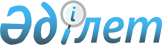 О внесении изменений и дополнения в решение Жанибекского районного маслихата от 30 декабря 2019 года №38-1 "О районном бюджете на 2020-2022 годы"
					
			Утративший силу
			
			
		
					Решение Жанибекского районного маслихата Западно-Казахстанской области от 11 декабря 2020 года № 50-1. Зарегистрировано Департаментом юстиции Западно-Казахстанской области 14 декабря 2020 года № 6549. Утратило силу решением Жанибекского районного маслихата Западно-Казахстанской области от 31 марта 2021 года № 4-4
      Сноска. Утратило силу решением Жанибекского районного маслихата Западно-Казахстанской области от 31.03.2021 № 4-4 (вводится в действие со дня первого официального опубликования).
      В соответствии с Бюджетным кодексом Республики Казахстан от 4 декабря 2008 года, Законом Республики Казахстан от 23 января 2001 года "О местном государственном управлении и самоуправлении в Республике Казахстан" Жанибекский районный маслихат РЕШИЛ:
      1. Внести в решение Жанибекского районного маслихата от 30 декабря 2019 года №38-1 "О районном бюджете на 2020-2022 годы" (зарегистрированное в Реестре государственной регистрации нормативных правовых актов №5920, опубликованное 8 января 2020 года в Эталонном контрольном банке нормативных правовых актов Республики Казахстан) следующие изменения и дополнение:
      пункт 1 изложить в следующей редакции:
      "1. Утвердить районный бюджет на 2020–2022 годы согласно приложениям 1, 2 и 3 соответственно, в том числе на 2020 год в следующих объемах:
      1) доходы – 5 999 184 тысячи тенге:
      налоговые поступления – 326 467 тысяч тенге;
      неналоговые поступления – 16 415 тысяч тенге;
      поступления от продажи основного капитала – 953 тысячи тенге;
      поступления трансфертов – 5 655 349 тысяч тенге;
      2) затраты – 6 426 820 тысяч тенге;
      3) чистое бюджетное кредитование – 39 154 тысячи тенге:
      бюджетные кредиты – 71 577 тысяч тенге;
      погашение бюджетных кредитов – 32 423 тысячи тенге;
      4) сальдо по операциям с финансовыми активами – 0 тенге:
      приобретение финансовых активов – 0 тенге;
      поступления от продажи финансовых активов государства – 0 тенге;
      5) дефицит (профицит) бюджета – -466 790 тысяч тенге;
      6) финансирование дефицита (использование профицита) бюджета – 466 790 тысяч тенге:
      поступление займов – 353 960 тысяч тенге;
      погашение займов – 32 423 тысячи тенге;
      используемые остатки бюджетных средств – 145 253 тысячи тенге.";
      в пункте 4:
      абзац первый изложить в следующей редакции:
      "4.Учесть в районном бюджете на 2020 год поступление целевых трансфертов из республиканского бюджета в общей сумме 2 170 357 тысяч тенге:";
      абзац второй изложить в следующей редакции:
      "на выплату государственной адресной социальной помощи – 139 326 тысяч тенге;";
      абзац третий изложить в следующей редакции:
      "на гарантированный социальный пакет детям – 50 921 тысяча тенге;";
      абзац седьмой изложить в следующей редакции:
      "на молодежную практику – 45 979 тысяч тенге;";
      абзац восьмой изложить в следующей редакции:
      "на предоставление государственных грантов на реализацию новых бизнес-идей (100+200 месячных расчетных показателей) – 57 707 тысяч тенге;";
      абзац двенадцатый изложить в следующей редакции:
      "на доплату за квалификационную категорию педагогам государственных организаций среднего образования – 145 736 тысяч тенге;";
      абзац тринадцатый изложить в следующей редакции:
      "на установление доплат к должностному окладу за особые условия труда в организациях культуры и архивных учреждениях управленческому и основному персоналу государственных организаций культуры и архивных учреждений – 42 226 тысяч тенге;";
      абзац четырнадцатый изложить в следующей редакции:
      "на средний ремонт подъездной дороги к селу Узункуль 0-2 километров – 85 584 тысячи тенге;";
      абзац шестнадцатый изложить в следующей редакции:
      "на строительство водопровода села Тегисшил Борсинского сельского округа – 309 951 тысяча тенге;";
      абзац девятнадцатый изложить в следующей редакции:
      "на возмещение платежей населения по оплате коммунальных услуг в режиме чрезвычайного положения в Республике Казахстан – 36 885 тысяч тенге;";
      дополнить абзацем двадцатым следующего содержания:
      "на увеличение оплаты педагогов государственных организаций среднего и дополнительного образования в сфере физической культуры и спорта – 5 796 тысяч тенге.";
      в пункте 5:
      абзац первый изложить в следующей редакции:
      "5. Учесть в районном бюджете на 2020 год поступление целевых трансфертов из областного бюджета в общей сумме 119 363 тысячи тенге:";
      абзац шестой изложить в следующей редакции:
      "на обеспечение санитарно-гигиеническими необходимостями в школах – 14 777 тысяч тенге;";
      пункт 8 изложить в следующей редакции:
      "8. Установить на 2020 год размер субвенций, передаваемых из областного бюджета в районный бюджет в размере 3 322 980 тысяч тенге.";
      пункт 11 исключить;
      приложение 1 к указанному решению изложить в новой редакции согласно приложению к настоящему решению.
      2. Руководителю аппарата Жанибекского районного маслихата (Н.Уалиева) обеспечить государственную регистрацию данного решения в органах юстиции.
      3. Настоящее решение вводится в действие с 1 января 2020 года. Районный бюджет на 2020 год
      тысяч тенге
					© 2012. РГП на ПХВ «Институт законодательства и правовой информации Республики Казахстан» Министерства юстиции Республики Казахстан
				
      Председатель сессии

М. Хаби

      Секретарь маслихата

Т. Кадимов
Приложение
к решению Жанибекского 
районного маслихата
от 11 декабря 2020 года № 50-1Приложение 1
к решению Жанибекского 
районного маслихата
от 30 декабря 2019 года № 38-1
Категория
Категория
Категория
Категория
Категория
Сумма
Класс
Класс
Класс
Класс
Сумма
Подкласс
Подкласс
Подкласс
Сумма
Специфика
Специфика
Сумма
Наименование
Сумма
1
2
3
4
5
6
1) Доходы
5 999 184
1
Налоговые поступления
326 467
01
Подоходный налог 
179 226
1
Корпоративный подоходный налог
72 000
2
Индивидуальный подоходный налог 
107 226
03
Социальный налог
134 180
1
Социальный налог
134 180
04
Налоги на собственность
7 638
1
Налоги на имущество
7 131
5
Единый земельный налог
507
05
Внутренние налоги на товары работы и услуги
4 423
2
Акцизы
500
3
Поступления за использования природных и других ресурсов
2 500
4
Сборы за ведение предпринимательской и профессиональной деятельности
1 423
08
Обязательные платежи, взимаемые за совершение юридически значимых действий и (или) выдачу документов уполномоченными на то государственными органами или должностными лицами
1 000
1
Государственная пошлина
1 000
2
Неналоговые поступления
16 415
01
Доходы от государственной собственности
13 415
5
Доходы от аренды имущества, находящегося в государственной собственности
13 415
06
Прочие неналоговые поступления 
3 000
1
Прочие неналоговые поступления 
3 000
3
Поступления от продажи основного капитала
953
01
Продажа государственного имущества, закрепленного за государственными учреждениями
500
1
Продажа государственного имущества, закрепленного за государственными учреждениями
500
03
Продажа земли и нематериальных активов
453
1
Продажа земли 
453
4
Поступления трансфертов
5 655 349
02
Трансферты из вышестоящих органов государственного управления
5 655 349
2
Трансферты из областного бюджета
5 655 349

Функциональная группа

Функциональная группа

Функциональная группа

Функциональная группа

Функциональная группа
Сумма
Функциональная подгруппа
Функциональная подгруппа
Функциональная подгруппа
Функциональная подгруппа
Сумма
Администратор бюджетных программ
Администратор бюджетных программ
Администратор бюджетных программ
Сумма
Программа
Программа
Сумма
Наименование
Сумма
1
2
3
4
5
6
2) Затраты
6 426 820
01
Государственные услуги общего характера
265 984
1
Представительные, исполнительные и другие органы, выполняющие общие функции государственного управления
134078
112
Аппарат маслихата района (города областного значения)
25 479
001
Услуги по обеспечению деятельности маслихата района (города областного значения)
25 479
122
Аппарат акима района (города областного значения)
108 599
001
Услуги по обеспечению деятельности акима района (города областного значения)
83 803
003
Капитальные расходы государственного органа
19 200
113
Целевые текущие трансферты нижестоящим бюджетам
5 596
2
Финансовая деятельность
714
459
Отдел экономики и финансов района (города областного значения)
714
003
Проведение оценки имущества в целях налогообложения
444
010
Приватизация, управление коммунальным имуществом, постприватизационная деятельность и регулирование споров, связанных с этим
270
9
Прочие государственные услуги общего характера
131 192
454
Отдел предпринимательства и сельского хозяйства района (города областного значения)
19 274
001
Услуги по реализации государственной политики на местном уровне в области развития предпринимательства и сельского хозяйства
19 274
458
Отдел жилищно-коммунального хозяйства, пассажирского транспорта и автомобильных дорог района (города областного значения)
85 182
001
Услуги по реализации государственной политики на местном уровне в области жилищно-коммунального хозяйства, пассажирского транспорта и автомобильных дорог
18 939
013
Капитальные расходы государственного органа
1 100
113
Целевые текущие трансферты нижестоящим бюджетам
65 143
459
Отдел экономики и финансов района (города областного значения)
26 736
001
Услуги по реализации государственной политики в области формирования и развития экономической политики, государственного планирования, исполнения бюджета и управления коммунальной собственностью района (города областного значения)
26 736
02
Оборона
22 778
1
Военные нужды
3 405
122
Аппарат акима района (города областного значения)
3 405
005
Мероприятия в рамках исполнения всеобщей воинской обязанности
3 405
2
Организация работы по чрезвычайным ситуациям
19 373
122
Аппарат акима района (города областного значения)
19 373
006
Предупреждение и ликвидация чрезвычайных ситуаций масштаба района (города областного значения)
15 853
007
Мероприятия по профилактике и тушению степных пожаров районного (городского) масштаба, а также пожаров в населенных пунктах, в которых не созданы органы государственной противопожарной службы
3 520
03
Общественный порядок, безопасность, правовая, судебная, уголовно-исполнительная деятельность
9 796
9
Прочие услуги в области общественного порядка и безопасности
9 796
458
Отдел жилищно-коммунального хозяйства, пассажирского транспорта и автомобильных дорог района (города областного значения)
9 796
021
Обеспечение безопасности дорожного движения в населенных пунктах
9 796
04
Образование
2 798 400
1
Дошкольное воспитание и обучение
164 708
464
Отдел образования района (города областного значения)
164 708
009
Обеспечение деятельности организаций дошкольного воспитания и обучения
164 708
2
Начальное, основное среднее и общее среднее образование
2 532 629
457
Отдел культуры, развития языков, физической культуры и спорта района (города областного значения)
63 719
017
Дополнительное образование для детей и юношества по спорту
63 719
464
Отдел образования района (города областного значения)
2 342 752
003
Общеобразовательное обучение
2 236 644
006
Дополнительное образование для детей
106 108
466
Отдел архитектуры, градостроительства и строительства района (города областного значения)
126 158
021
Строительство и реконструкция объектов начального, основного среднего и общего среднего образования
126 158
9
Прочие услуги в области образования
101 063
464
Отдел образования района (города областного значения)
101 063
001
Услуги по реализации государственной политики на местном уровне в области образования 
11 262
005
Приобретение и доставка учебников, учебно-методических комплексов для государственных учреждений образования района (города областного значения)
71 100
007
Проведение школьных олимпиад, внешкольных мероприятий и конкурсов районного (городского) масштаба
279
015
Ежемесячные выплаты денежных средств опекунам (попечителям) на содержание ребенка-сироты (детей-сирот), и ребенка (детей), оставшегося без попечения родителей
2 281
067
Капитальные расходы подведомственных государственных учреждений и организаций
1 885
113
Целевые текущие трансферты нижестоящим бюджетам
14 256
06
Социальная помощь и социальное обеспечение
517 706
1
Социальное обеспечение
200 578
451
Отдел занятости и социальных программ района (города областного значения)
198 025
005
Государственная адресная социальная помощь
198 025
464
Отдел образования района (города областного значения)
2 553
030
Содержание ребенка (детей), переданного патронатным воспитателям
2 553
2
Социальная помощь
291 914
451
Отдел занятости и социальных программ района (города областного значения)
291 914
002
Программа занятости
177 473
006
Оказание жилищной помощи
1 594
007
Социальная помощь отдельным категориям нуждающихся граждан по решениям местных представительных органов
42 140
010
Материальное обеспечение детей-инвалидов, воспитывающихся и обучающихся на дому
628
014
Оказание социальной помощи нуждающимся гражданам на дому
26 173
017
Обеспечение нуждающихся инвалидов обязательными гигиеническими средствами и предоставление услуг специалистами жестового языка, индивидуальными помощниками в соответствии с индивидуальной программой реабилитации инвалида
15 116
023
Обеспечение деятельности центров занятости населения
28 790
9
Прочие услуги в области социальной помощи и социального обеспечения
25 214
451
Отдел занятости и социальных программ района (города областного значения)
25 214
001
Услуги по реализации государственной политики на местном уровне в области обеспечения занятости и реализации социальных программ для населения
19 679
011
Оплата услуг по зачислению, выплате и доставке пособий и других социальных выплат
3 640
050
Обеспечение прав и улучшение качества жизни инвалидов в Республике Казахстан
1 895
07
Жилищно-коммунальное хозяйство
673 519
1
Жилищное хозяйство
178 069
458
Отдел жилищно-коммунального хозяйства, пассажирского транспорта и автомобильных дорог района (города областного значения)
43 649
003
Организация сохранения государственного жилищного фонда
6 764
070
Возмещение платежей населения по оплате коммунальных услуг в режиме чрезвычайного положения в Республике Казахстан
36 885
466
Отдел архитектуры, градостроительства и строительства района (города областного значения)
134 420
003
Проектирование и (или) строительство, реконструкция жилья коммунального жилищного фонда
134 400
004
Проектирование, развитие и (или) обустройство инженерно-коммуникационной инфраструктуры
20
2
Коммунальное хозяйство
482 231
458
Отдел жилищно-коммунального хозяйства, пассажирского транспорта и автомобильных дорог района (города областного значения)
45 873
048
Развитие благоустройства городов и населенных пунктов
45 873
466
Отдел архитектуры, градостроительства и строительства района (города областного значения)
436 358
005
Развитие коммунального хозяйства
55 900
058
Развитие системы водоснабжения и водоотведения в сельских населенных пунктах
380 458
3
Благоустройство населенных пунктов
13 219
458
Отдел жилищно-коммунального хозяйства, пассажирского транспорта и автомобильных дорог района (города областного значения)
13 219
015
Освещение улиц в населенных пунктах
2 690
016
Обеспечение санитарии населенных пунктов
200
018
Благоустройство и озеленение населенных пунктов
10 329
08
Культура, спорт, туризм и информационное пространство
426 280
1
Деятельность в области культуры
227 994
457
Отдел культуры, развития языков, физической культуры и спорта района (города областного значения)
227 994
003
Поддержка культурно-досуговой работы
227 994
2
Спорт
3 607
457
Отдел культуры, развития языков, физической культуры и спорта района (города областного значения)
3 607
009
Проведение спортивных соревнований на районном (города областного значения) уровне
984
010
Подготовка и участие членов сборных команд района (города областного значения) по различным видам спорта на областных спортивных соревнованиях
2 623
3
Информационное пространство
99 187
456
Отдел внутренней политики района (города областного значения)
11 950
002
Услуги по проведению государственной информационной политики
11 950
457
Отдел культуры, развития языков, физической культуры и спорта района (города областного значения)
87 237
006
Функционирование районных (городских) библиотек
87 226
007
Развитие государственного языка и других языков народа Казахстана
11
9
Прочие услуги по организации культуры, спорта, туризма и информационного пространства
95 492
456
Отдел внутренней политики района (города областного значения)
34 183
001
Услуги по реализации государственной политики на местном уровне в области информации, укрепления государственности и формирования социального оптимизма граждан
14 022
003
Реализация мероприятий в сфере молодежной политики
20 161
457
Отдел культуры, развития языков, физической культуры и спорта района (города областного значения)
61 309
001
Услуги по реализации государственной политики на местном уровне в области культуры, развития языков, физической культуры и спорта 
15 737
032
Капитальные расходы подведомственных государственных учреждений и организаций
45 572
10
Сельское, водное, лесное, рыбное хозяйство, особо охраняемые природные территории, охрана окружающей среды и животного мира, земельные отношения
34 402
1
Сельское хозяйство
1 880
473
Отдел ветеринарии района (города областного значения)
1 880
001
Услуги по реализации государственной политики на местном уровне в сфере ветеринарии
1 880
6
Земельные отношения
14 621
463
Отдел земельных отношений района (города областного значения)
14 621
001
Услуги по реализации государственной политики в области регулирования земельных отношений на территории района (города областного значения)
14 621
9
Прочие услуги в области сельского, водного, лесного, рыбного хозяйства, охраны окружающей среды и земельных отношений
17 901
459
Отдел экономики и финансов района (города областного значения)
17 901
099
Реализация мер по оказанию социальной поддержки специалистов
17 901
11
Промышленность, архитектурная, градостроительная и строительная деятельность
25 938
2
Архитектурная, градостроительная и строительная деятельность
25 938
466
Отдел архитектуры, градостроительства и строительства района (города областного значения)
25 938
001
Услуги по реализации государственной политики в области строительства, улучшения архитектурного облика городов, районов и населенных пунктов области и обеспечению рационального и эффективного градостроительного освоения территории района (города областного значения)
18 287
013
Разработка схем градостроительного развития территории района, генеральных планов городов районного (областного) значения, поселков и иных сельских населенных пунктов
7 651
12
Транспорт и коммуникации
1 099 503
1
Автомобильный транспорт
1 092 174
458
Отдел жилищно-коммунального хозяйства, пассажирского транспорта и автомобильных дорог района (города областного значения)
1 092 174
022
Развитие транспортной инфраструктуры
17 744
023
Обеспечение функционирования автомобильных дорог
104 445
045
Капитальный и средний ремонт автомобильных дорог районного значения и улиц населенных пунктов
114 754
051
Реализация приоритетных проектов транспортной инфраструктуры
855 231
9
Прочие услуги в сфере транспорта и коммуникаций
7 329
458
Отдел жилищно-коммунального хозяйства, пассажирского транспорта и автомобильных дорог района (города областного значения)
7 329
037
Субсидирование пассажирских перевозок по социально-значимым городским (сельским), пригородным и внутрирайонным сообщениям
7 329
13
Прочие
12 428
9
Прочие
12 428
459
Отдел экономики и финансов района (города областного значения)
948
012
Резерв местного исполнительного органа района (города областного значения) 
948
464
Отдел образования района (города областного значения)
11 480
041
Реализация мер по содействию экономическому развитию регионов в рамках Государственной программы развития регионов до 2025 года
11 480
14
Обслуживание долга
36
1
Обслуживание долга
36
459
Отдел экономики и финансов района (города областного значения)
36
021
Обслуживание долга местных исполнительных органов по выплате вознаграждений и иных платежей по займам из областного бюджета
36
15
Трансферты
540 050
1
Трансферты
540 050
459
Отдел экономики и финансов района (города областного значения)
540 050
006
Возврат неиспользованных (недоиспользованных) целевых трансфертов
6 726
038
Субвенции
426 498
049
Возврат трансфертов общего характера в случаях, предусмотренных бюджетным законодательством
72 228
054
Возврат сумм неиспользованных (недоиспользованных) целевых трансфертов, выделенных из республиканского бюджета за счет целевого трансферта из Национального фонда Республики Казахстан
34 598
3) Чистое бюджетное кредитование
39 154
Бюджетные кредиты
71 577
10
Сельское, водное, лесное, рыбное хозяйство, особо охраняемые природные территории, охрана окружающей среды и животного мира, земельные отношения
71 577
9
Прочие услуги в области сельского, водного, лесного, рыбного хозяйства, охраны окружающей среды и земельных отношений
71 577
459
Отдел экономики и финансов района (города областного значения)
71 577
018
Бюджетные кредиты для реализации мер социальной поддержки специалистов
71 577
Категория
Категория
Категория
Категория
Категория
Сумма
Класс
Класс
Класс
Класс
Сумма
Подкласс
Подкласс
Подкласс
Сумма
Специфика
Специфика
Сумма
Наименование
Сумма
1
2
3
4
5
6
Погашение бюджетных кредитов 
32 423
5
Погашение бюджетных кредитов
32 423
01
Погашение бюджетных кредитов
32 423
1
Погашение бюджетных кредитов, выданных из государственного бюджета
32 423
Функциональная группа
Функциональная группа
Функциональная группа
Функциональная группа
Функциональная группа
Сумма
Функциональная подгруппа
Функциональная подгруппа
Функциональная подгруппа
Функциональная подгруппа
Сумма
Администратор бюджетных программ
Администратор бюджетных программ
Администратор бюджетных программ
Сумма
Программа
Программа
Сумма
Наименование
Сумма
1
2
3
4
5
6
4) Сальдо по операциям с финансовыми активами
0
Приобретение финансовых активов
0
Поступления от продажи финансовых активов государства
0
5) Дефицит (профицит) бюджета 
-466 790
6) Финансирование дефицита бюджета (использование профицита)
466 790
Категория
Категория
Категория
Категория
Категория
Сумма
Класс
Класс
Класс
Класс
Сумма
Подкласс
Подкласс
Подкласс
Сумма
Специфика
Специфика
Сумма
Наименование
Сумма
1
2
3
4
5
6
7
Поступления займов
353 960
01
Внутренние государственные займы
353 960
2
Договора займа
353 960
Функциональная группа
Функциональная группа
Функциональная группа
Функциональная группа
Функциональная группа
Сумма
Функциональная подгруппа
Функциональная подгруппа
Функциональная подгруппа
Функциональная подгруппа
Сумма
Администратор бюджетных программ
Администратор бюджетных программ
Администратор бюджетных программ
Сумма
Программа
Программа
Сумма
Наименование
Сумма
1
2
3
4
5
6
Погашение займов
32 423
16
Погашение займов
32 423
1
Погашение займов
32 423
459
Отдел экономики и финансов района (города областного значения)
32 423
005
Погашение долга местного исполнительного органа перед вышестоящим органом
32 423
Категория
Категория
Категория
Категория
Категория
Сумма
Класс
Класс
Класс
Класс
Сумма
Подкласс
Подкласс
Подкласс
Сумма
Специфика
Специфика
Сумма
Наименование
Сумма
1
2
3
4
5
6
Используемые остатки бюджетных средств
145 253